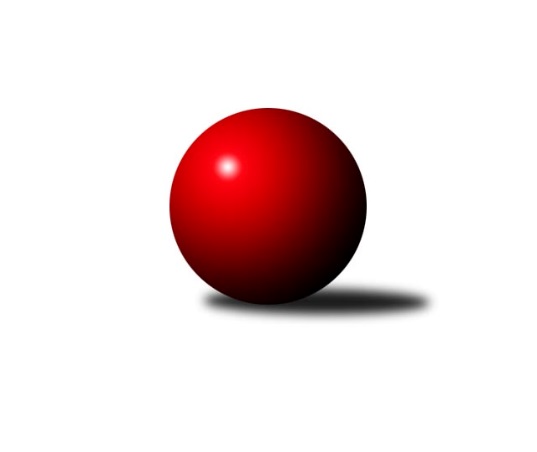 Č.15Ročník 2013/2014	27.5.2024 3. KLZ B 2013/2014Statistika 15. kolaTabulka družstev:		družstvo	záp	výh	rem	proh	skore	sety	průměr	body	plné	dorážka	chyby	1.	KK Šumperk	15	11	0	4	57.0 : 33.0 	(72.0 : 48.0)	1594	22	1105	489	28.2	2.	TJ Nové Město n.M.	15	9	1	5	57.0 : 33.0 	(69.5 : 50.5)	1634	19	1134	500	25.7	3.	TJ Jiskra Otrokovice	15	8	2	5	46.0 : 44.0 	(59.0 : 61.0)	1579	18	1114	465	37.5	4.	HKK Olomouc ˝B˝	15	6	2	7	42.0 : 48.0 	(58.5 : 61.5)	1591	14	1112	480	32.5	5.	KK Vyškov˝B˝	15	4	2	9	36.0 : 54.0 	(49.5 : 70.5)	1536	10	1095	441	34.8	6.	TJ Nový Jičín˝C˝	15	3	1	11	32.0 : 58.0 	(51.5 : 68.5)	1530	7	1090	440	38.4Tabulka doma:		družstvo	záp	výh	rem	proh	skore	sety	průměr	body	maximum	minimum	1.	KK Šumperk	7	6	0	1	31.0 : 11.0 	(39.5 : 16.5)	1635	12	1713	1552	2.	TJ Nové Město n.M.	7	4	1	2	27.0 : 15.0 	(32.0 : 24.0)	1701	9	1755	1648	3.	HKK Olomouc ˝B˝	8	4	0	4	24.0 : 24.0 	(29.5 : 34.5)	1585	8	1673	1506	4.	KK Vyškov˝B˝	8	3	1	4	23.0 : 25.0 	(29.0 : 35.0)	1594	7	1671	1543	5.	TJ Jiskra Otrokovice	7	2	2	3	19.0 : 23.0 	(25.5 : 30.5)	1539	6	1615	1428	6.	TJ Nový Jičín˝C˝	8	1	0	7	16.0 : 32.0 	(26.0 : 38.0)	1507	2	1599	1411Tabulka venku:		družstvo	záp	výh	rem	proh	skore	sety	průměr	body	maximum	minimum	1.	TJ Jiskra Otrokovice	8	6	0	2	27.0 : 21.0 	(33.5 : 30.5)	1587	12	1651	1512	2.	TJ Nové Město n.M.	8	5	0	3	30.0 : 18.0 	(37.5 : 26.5)	1621	10	1678	1531	3.	KK Šumperk	8	5	0	3	26.0 : 22.0 	(32.5 : 31.5)	1586	10	1749	1513	4.	HKK Olomouc ˝B˝	7	2	2	3	18.0 : 24.0 	(29.0 : 27.0)	1592	6	1681	1529	5.	TJ Nový Jičín˝C˝	7	2	1	4	16.0 : 26.0 	(25.5 : 30.5)	1535	5	1618	1441	6.	KK Vyškov˝B˝	7	1	1	5	13.0 : 29.0 	(20.5 : 35.5)	1525	3	1578	1460Tabulka podzimní části:		družstvo	záp	výh	rem	proh	skore	sety	průměr	body	doma	venku	1.	KK Šumperk	10	7	0	3	39.0 : 21.0 	(50.5 : 29.5)	1584	14 	4 	0 	1 	3 	0 	2	2.	TJ Nové Město n.M.	10	6	1	3	38.0 : 22.0 	(45.0 : 35.0)	1634	13 	3 	1 	1 	3 	0 	2	3.	HKK Olomouc ˝B˝	10	5	2	3	33.0 : 27.0 	(44.5 : 35.5)	1603	12 	3 	0 	2 	2 	2 	1	4.	KK Vyškov˝B˝	10	4	1	5	27.0 : 33.0 	(33.0 : 47.0)	1537	9 	3 	1 	1 	1 	0 	4	5.	TJ Jiskra Otrokovice	10	4	1	5	26.0 : 34.0 	(36.5 : 43.5)	1577	9 	1 	1 	3 	3 	0 	2	6.	TJ Nový Jičín˝C˝	10	1	1	8	17.0 : 43.0 	(30.5 : 49.5)	1509	3 	0 	0 	5 	1 	1 	3Tabulka jarní části:		družstvo	záp	výh	rem	proh	skore	sety	průměr	body	doma	venku	1.	TJ Jiskra Otrokovice	5	4	1	0	20.0 : 10.0 	(22.5 : 17.5)	1586	9 	1 	1 	0 	3 	0 	0 	2.	KK Šumperk	5	4	0	1	18.0 : 12.0 	(21.5 : 18.5)	1616	8 	2 	0 	0 	2 	0 	1 	3.	TJ Nové Město n.M.	5	3	0	2	19.0 : 11.0 	(24.5 : 15.5)	1641	6 	1 	0 	1 	2 	0 	1 	4.	TJ Nový Jičín˝C˝	5	2	0	3	15.0 : 15.0 	(21.0 : 19.0)	1580	4 	1 	0 	2 	1 	0 	1 	5.	HKK Olomouc ˝B˝	5	1	0	4	9.0 : 21.0 	(14.0 : 26.0)	1575	2 	1 	0 	2 	0 	0 	2 	6.	KK Vyškov˝B˝	5	0	1	4	9.0 : 21.0 	(16.5 : 23.5)	1526	1 	0 	0 	3 	0 	1 	1 Zisk bodů pro družstvo:		jméno hráče	družstvo	body	zápasy	v %	dílčí body	sety	v %	1.	Ludmila Mederová 	KK Šumperk 	12	/	14	(86%)	22	/	28	(79%)	2.	Anna Kuběnová 	TJ Nové Město n.M. 	12	/	15	(80%)	20.5	/	30	(68%)	3.	Františka Petříková 	TJ Jiskra Otrokovice 	11	/	15	(73%)	20	/	30	(67%)	4.	Libuše Mrázová 	HKK Olomouc ˝B˝ 	8	/	10	(80%)	15	/	20	(75%)	5.	Tereza Buďová 	TJ Nové Město n.M. 	8	/	10	(80%)	15	/	20	(75%)	6.	Hana Likavcová 	KK Šumperk 	8	/	13	(62%)	14	/	26	(54%)	7.	Jana Hrňová 	TJ Nový Jičín˝C˝ 	8	/	14	(57%)	15.5	/	28	(55%)	8.	Věra Zmitková 	HKK Olomouc ˝B˝ 	8	/	15	(53%)	18	/	30	(60%)	9.	Iva Volná 	TJ Nový Jičín˝C˝ 	8	/	15	(53%)	16	/	30	(53%)	10.	Jana Kovářová 	KK Vyškov˝B˝ 	7	/	9	(78%)	13	/	18	(72%)	11.	Běla Omastová 	KK Vyškov˝B˝ 	7	/	14	(50%)	14	/	28	(50%)	12.	Jitka Usnulová 	KK Vyškov˝B˝ 	7	/	14	(50%)	13	/	28	(46%)	13.	Jana Bednaříková 	TJ Jiskra Otrokovice 	6	/	9	(67%)	11.5	/	18	(64%)	14.	Olga Sedlářová 	KK Šumperk 	6	/	13	(46%)	12	/	26	(46%)	15.	Alena Machalíčková 	HKK Olomouc ˝B˝ 	6	/	15	(40%)	11	/	30	(37%)	16.	Michaela Vaníčková 	TJ Nové Město n.M. 	5	/	6	(83%)	8	/	12	(67%)	17.	Barbora Macháčková 	TJ Nové Město n.M. 	5	/	8	(63%)	9	/	16	(56%)	18.	Kateřina Radinová 	TJ Nový Jičín˝C˝ 	5	/	9	(56%)	8	/	18	(44%)	19.	Libuše Kuběnová 	TJ Nové Město n.M. 	5	/	15	(33%)	14.5	/	30	(48%)	20.	Eva Telčerová 	TJ Nový Jičín˝C˝ 	4	/	6	(67%)	7	/	12	(58%)	21.	Milena Vajdíková 	TJ Jiskra Otrokovice 	4	/	7	(57%)	7	/	14	(50%)	22.	Bedřiška Šrotová 	KK Šumperk 	4	/	9	(44%)	12	/	18	(67%)	23.	Šárka Tögelová 	HKK Olomouc ˝B˝ 	4	/	15	(27%)	10.5	/	30	(35%)	24.	Kateřina Petková 	KK Šumperk 	3	/	4	(75%)	5	/	8	(63%)	25.	Zdeňka Nováková 	TJ Jiskra Otrokovice 	3	/	12	(25%)	7.5	/	24	(31%)	26.	Martina Ančincová 	TJ Jiskra Otrokovice 	2	/	2	(100%)	4	/	4	(100%)	27.	Milana Alánová 	KK Vyškov˝B˝ 	2	/	2	(100%)	3	/	4	(75%)	28.	Renata Mikulcová st.	TJ Jiskra Otrokovice 	2	/	10	(20%)	5	/	20	(25%)	29.	Tereza Divílková 	TJ Jiskra Otrokovice 	1	/	1	(100%)	2	/	2	(100%)	30.	Šárka Pavlištíková 	TJ Nový Jičín˝C˝ 	1	/	1	(100%)	2	/	2	(100%)	31.	Nikola Macháčková 	TJ Nové Město n.M. 	1	/	1	(100%)	1.5	/	2	(75%)	32.	Jaromíra Škrobová 	HKK Olomouc ˝B˝ 	1	/	2	(50%)	2	/	4	(50%)	33.	Markéta Straková 	KK Šumperk 	1	/	2	(50%)	2	/	4	(50%)	34.	Bohuslava Fajdeková 	HKK Olomouc ˝B˝ 	1	/	2	(50%)	2	/	4	(50%)	35.	Růžena Loučková 	TJ Nové Město n.M. 	1	/	4	(25%)	1	/	8	(13%)	36.	Pavlína Gerešová 	KK Šumperk 	1	/	5	(20%)	5	/	10	(50%)	37.	Jana Nytrová 	KK Vyškov˝B˝ 	1	/	14	(7%)	5	/	28	(18%)	38.	Jana Kurialová 	KK Vyškov˝B˝ 	0	/	1	(0%)	1	/	2	(50%)	39.	Marie Říhová 	HKK Olomouc ˝B˝ 	0	/	1	(0%)	0	/	2	(0%)	40.	Vladimíra Kyprová 	KK Vyškov˝B˝ 	0	/	1	(0%)	0	/	2	(0%)	41.	Pavla Vondřichová 	KK Vyškov˝B˝ 	0	/	1	(0%)	0	/	2	(0%)	42.	Jana Pelikánová 	TJ Nový Jičín˝C˝ 	0	/	1	(0%)	0	/	2	(0%)	43.	Eva Birošíková 	TJ Nový Jičín˝C˝ 	0	/	2	(0%)	0	/	4	(0%)	44.	Ludmila Tomiczková 	KK Vyškov˝B˝ 	0	/	4	(0%)	0.5	/	8	(6%)	45.	Jana Hájková 	TJ Nový Jičín˝C˝ 	0	/	12	(0%)	3	/	24	(13%)Průměry na kuželnách:		kuželna	průměr	plné	dorážka	chyby	výkon na hráče	1.	TJ Nové Město n.M., 1-2	1670	1161	508	25.8	(417.5)	2.	KK Vyškov, 1-4	1595	1123	471	34.9	(398.9)	3.	KK Šumperk, 1-4	1593	1118	474	31.3	(398.3)	4.	HKK Olomouc, 1-8	1584	1113	471	35.4	(396.2)	5.	Sport centrum Apollo, 1-2	1545	1090	455	38.6	(386.4)	6.	TJ Nový Jičín, 1-4	1524	1074	449	30.8	(381.0)Nejlepší výkony na kuželnách:TJ Nové Město n.M., 1-2TJ Nové Město n.M.	1755	5. kolo	Michaela Vaníčková 	TJ Nové Město n.M.	467	7. koloKK Šumperk	1749	12. kolo	Martina Ančincová 	TJ Jiskra Otrokovice	463	7. koloTJ Nové Město n.M.	1743	7. kolo	Anna Kuběnová 	TJ Nové Město n.M.	457	3. koloTJ Nové Město n.M.	1724	12. kolo	Anna Kuběnová 	TJ Nové Město n.M.	454	5. koloTJ Nové Město n.M.	1692	1. kolo	Libuše Mrázová 	HKK Olomouc ˝B˝	453	3. koloTJ Nové Město n.M.	1686	14. kolo	Barbora Macháčková 	TJ Nové Město n.M.	450	12. koloHKK Olomouc ˝B˝	1681	3. kolo	Iva Volná 	TJ Nový Jičín˝C˝	448	9. koloHKK Olomouc ˝B˝	1662	14. kolo	Anna Kuběnová 	TJ Nové Město n.M.	448	7. koloTJ Nové Město n.M.	1657	3. kolo	Ludmila Mederová 	KK Šumperk	447	12. koloTJ Jiskra Otrokovice	1651	7. kolo	Anna Kuběnová 	TJ Nové Město n.M.	446	12. koloKK Vyškov, 1-4KK Vyškov˝B˝	1671	6. kolo	Jana Kovářová 	KK Vyškov˝B˝	466	10. koloTJ Nové Město n.M.	1663	15. kolo	Jana Kovářová 	KK Vyškov˝B˝	459	6. koloTJ Jiskra Otrokovice	1623	4. kolo	Tereza Buďová 	TJ Nové Město n.M.	457	15. koloKK Vyškov˝B˝	1621	10. kolo	Martina Ančincová 	TJ Jiskra Otrokovice	454	4. koloHKK Olomouc ˝B˝	1619	10. kolo	Libuše Mrázová 	HKK Olomouc ˝B˝	438	10. koloTJ Jiskra Otrokovice	1618	13. kolo	Tereza Buďová 	TJ Nové Město n.M.	432	6. koloTJ Nový Jičín˝C˝	1618	12. kolo	Milana Alánová 	KK Vyškov˝B˝	430	4. koloTJ Nové Město n.M.	1618	6. kolo	Jana Bednaříková 	TJ Jiskra Otrokovice	427	13. koloKK Vyškov˝B˝	1617	4. kolo	Běla Omastová 	KK Vyškov˝B˝	426	6. koloKK Vyškov˝B˝	1614	13. kolo	Iva Volná 	TJ Nový Jičín˝C˝	424	12. koloKK Šumperk, 1-4KK Šumperk	1713	5. kolo	Ludmila Mederová 	KK Šumperk	471	4. koloTJ Nové Město n.M.	1678	2. kolo	Hana Likavcová 	KK Šumperk	450	9. koloKK Šumperk	1677	4. kolo	Hana Likavcová 	KK Šumperk	449	5. koloKK Šumperk	1654	9. kolo	Ludmila Mederová 	KK Šumperk	449	5. koloKK Šumperk	1642	2. kolo	Tereza Buďová 	TJ Nové Město n.M.	444	2. koloKK Šumperk	1616	7. kolo	Barbora Macháčková 	TJ Nové Město n.M.	441	2. koloKK Šumperk	1588	13. kolo	Ludmila Mederová 	KK Šumperk	429	2. koloTJ Nový Jičín˝C˝	1576	13. kolo	Kateřina Petková 	KK Šumperk	426	13. koloKK Šumperk	1552	11. kolo	Bedřiška Šrotová 	KK Šumperk	423	7. koloHKK Olomouc ˝B˝	1544	5. kolo	Bedřiška Šrotová 	KK Šumperk	423	2. koloHKK Olomouc, 1-8HKK Olomouc ˝B˝	1673	7. kolo	Libuše Mrázová 	HKK Olomouc ˝B˝	477	2. koloTJ Nové Město n.M.	1663	13. kolo	Tereza Divílková 	TJ Jiskra Otrokovice	463	2. koloHKK Olomouc ˝B˝	1661	4. kolo	Františka Petříková 	TJ Jiskra Otrokovice	448	11. koloTJ Jiskra Otrokovice	1620	11. kolo	Alena Machalíčková 	HKK Olomouc ˝B˝	446	7. koloTJ Jiskra Otrokovice	1619	2. kolo	Libuše Mrázová 	HKK Olomouc ˝B˝	443	6. koloKK Šumperk	1604	6. kolo	Libuše Mrázová 	HKK Olomouc ˝B˝	442	7. koloHKK Olomouc ˝B˝	1599	6. kolo	Michaela Vaníčková 	TJ Nové Město n.M.	430	13. koloHKK Olomouc ˝B˝	1588	2. kolo	Anna Kuběnová 	TJ Nové Město n.M.	429	13. koloTJ Nový Jičín˝C˝	1578	7. kolo	Tereza Buďová 	TJ Nové Město n.M.	428	13. koloTJ Nové Město n.M.	1566	4. kolo	Alena Machalíčková 	HKK Olomouc ˝B˝	428	4. koloSport centrum Apollo, 1-2TJ Nové Město n.M.	1628	8. kolo	Františka Petříková 	TJ Jiskra Otrokovice	447	3. koloTJ Jiskra Otrokovice	1615	12. kolo	Libuše Mrázová 	HKK Olomouc ˝B˝	445	1. koloKK Šumperk	1605	10. kolo	Milena Vajdíková 	TJ Jiskra Otrokovice	439	12. koloHKK Olomouc ˝B˝	1595	1. kolo	Františka Petříková 	TJ Jiskra Otrokovice	427	1. koloTJ Jiskra Otrokovice	1577	1. kolo	Anna Kuběnová 	TJ Nové Město n.M.	426	8. koloTJ Jiskra Otrokovice	1570	8. kolo	Hana Likavcová 	KK Šumperk	420	10. koloTJ Jiskra Otrokovice	1548	3. kolo	Věra Zmitková 	HKK Olomouc ˝B˝	419	12. koloKK Vyškov˝B˝	1545	14. kolo	Zdeňka Nováková 	TJ Jiskra Otrokovice	418	8. koloTJ Jiskra Otrokovice	1543	14. kolo	Tereza Buďová 	TJ Nové Město n.M.	416	8. koloHKK Olomouc ˝B˝	1529	12. kolo	Jitka Usnulová 	KK Vyškov˝B˝	415	3. koloTJ Nový Jičín, 1-4KK Šumperk	1630	14. kolo	Ludmila Mederová 	KK Šumperk	438	14. koloTJ Nové Město n.M.	1617	10. kolo	Iva Volná 	TJ Nový Jičín˝C˝	431	6. koloTJ Nový Jičín˝C˝	1599	14. kolo	Jana Hrňová 	TJ Nový Jičín˝C˝	427	14. koloTJ Nový Jičín˝C˝	1569	10. kolo	Věra Zmitková 	HKK Olomouc ˝B˝	424	8. koloHKK Olomouc ˝B˝	1565	8. kolo	Bedřiška Šrotová 	KK Šumperk	421	3. koloTJ Jiskra Otrokovice	1537	6. kolo	Barbora Macháčková 	TJ Nové Město n.M.	420	10. koloKK Šumperk	1536	3. kolo	Pavlína Gerešová 	KK Šumperk	412	14. koloTJ Jiskra Otrokovice	1526	15. kolo	Iva Volná 	TJ Nový Jičín˝C˝	411	14. koloTJ Nový Jičín˝C˝	1521	15. kolo	Kateřina Radinová 	TJ Nový Jičín˝C˝	410	14. koloTJ Nový Jičín˝C˝	1518	6. kolo	Iva Volná 	TJ Nový Jičín˝C˝	410	11. koloČetnost výsledků:	6.0 : 0.0	4x	5.0 : 1.0	10x	4.0 : 2.0	6x	3.0 : 3.0	4x	2.0 : 4.0	10x	1.0 : 5.0	10x	0.0 : 6.0	1x